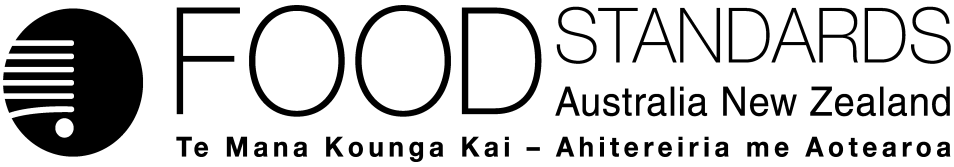 9 December 2015[31–15]Administrative Assessment Report –Application A1121Oryzin (Protease) from Aspergillus melleus as a Processing Aid (Enzyme)DecisionChargesApplication Handbook requirementsConsultation & assessment timeframeDate received:  20 October 2015Date due for completion of administrative assessment: 11 November 2015 Date completed:  9 November 2015Date received:  20 October 2015Date due for completion of administrative assessment: 11 November 2015 Date completed:  9 November 2015Date received:  20 October 2015Date due for completion of administrative assessment: 11 November 2015 Date completed:  9 November 2015Applicant: Amano Enzyme Inc. Applicant: Amano Enzyme Inc. Potentially affected Standard:Schedule 18Brief description of Application:To permit the use of oryzin (protease) from Aspergillus melleus as an enzyme for use in baking, flavouring production and dairy, egg, meat, fish, protein and yeast processing Brief description of Application:To permit the use of oryzin (protease) from Aspergillus melleus as an enzyme for use in baking, flavouring production and dairy, egg, meat, fish, protein and yeast processing Potentially affected Standard:Schedule 18Procedure:  GeneralEstimated total hours: 350 hoursReasons why:Seeking permission for a new enzymeProvisional estimated start work:  Late April 2016Application acceptedDate:  9 November 2015Has the Applicant requested confidential commercial information status? Yes	No ✔Has the Applicant sought special consideration e.g. novel food exclusivity, two separate applications which need to be progressed together?Yes	No ✔Does FSANZ consider that the application confers an exclusive capturable commercial benefit on the Applicant?Yes	No ✔Does the Applicant want to expedite consideration of this Application?Yes	No✔	Not known Which Guidelines within the Part 3 of the Application Handbook apply to this Application?3.1.1, 3.3.2 Is the checklist completed?Yes✔ 	NoDoes the Application meet the requirements of the relevant Guidelines?  Yes ✔	No Does the Application relate to a matter that may be developed as a food regulatory measure, or that warrants a variation of a food regulatory measure?Yes ✔ 	NoIs the Application so similar to a previous application or proposal for the development or variation of a food regulatory measure that it ought not to be accepted?Yes	No✔Did the Applicant identify the Procedure that, in their view, applies to the consideration of this Application?Yes ✔ 	NoIf yes, indicate which Procedure: General	Other Comments or Relevant Matters:Nil Proposed length of public consultation period:  6 weeks Proposed timeframe for assessment:‘Early Bird Notification’ due:  9 December 2015Commence assessment (clock start)	Late June 2016Completion of assessment & preparation of draft food reg measure	Late October 2016Public comment	Early November – mid- December 2016Board to complete approval	Early March 2017Notification to Forum	Early March 2017Anticipated gazettal if no review requested	Mid-May 2017